Д О К У М Е Н Т А Ц И Япо проведению открытого запроса предложений на право заключения договора на проведение работ по приведению помещений к требованиям по обеспечению информационной безопасности от утечки за счет ПЭМИН, проведение специальных проверок и специальных исследований материалов и оборудованияНастоящая документация является неотъемлемой частью уведомления о проведении закупочной процедурыЗАО «НПК «ВТ и СС» 2016Оглавление1. Общие положения	32.	Коммерческая часть	42.3	Требования к Участникам	52.1.	Требования к документам	53.	Подготовка Предложений	63.1.	Общие требования к Предложению	63.2.	Требования к языку Предложения	63.3.	Разъяснение закупочной Документации	63.4.	Продление срока окончания приема Предложений/заявок	74.	Подача предложений и их прием	75.	Оценка Предложений и проведение переговоров	75.1.	Общие положения	75.2.	Отборочная стадия	75.3.	Оценочная стадия	85.4.	Проведение переговоров	86.	Подписание Договора	87.	Уведомление Участников о результатах открытого запроса предложений	98.	Образцы основных форм документов, включаемых в Предложение	108.1.	Письмо о подаче оферты (Форма №1)	108.2.	Коммерческое предложение (Форма №2)	118.3.	Анкета Участника (Форма №3)	121.	ВВЕДЕНИЕ	152.СОДЕРЖАНИЕ И ОСНОВНЫЕ ЭТАПЫ РАБОТ	152.1.	Основные этапы выполнения работ:	151.1. Объекты проведения работ:	161.2. Характеристики объектов	161.3. Состав и объем выполняемых работ	161.3.1. Выполнение косметического ремонта помещений	173	ТРЕБОВАНИЯ	233.1 Общие требования	233.2	Требования к качеству	233.3	Требования к безопасности проведения работ	243.4	Гарантийные требования	243.5	Требования к информационной безопасности	243.5.2	Общие требования к защите ОТСС и ВТСС объекта ТСПИ	243.5.3	Требования к системам электропитания и заземления	251. Общие положения1.1 Заказчик - ЗАО «НПК «ВТ и СС» - юридический адрес: ЗАО «НПК «ВТ И СС» - 127083, г. Москва, ул. 8 Марта, д. 10, строение 1, офис 54 1.2 Организатор контактное лицо – Отдел закупок Управление делами ЗАО «НПК «ВТ И СС», Литвинов Александр Владимирович, его контактные телефоны +7 (495) 252-07-90 доб. 614, номер факса +7 (495) 252-07-91, адрес электронной почты a.litvinov@htsts.ru, 125167, Москва, ул. Театральная Аллея, д. 3, стр. 1.1.3 Срок окончания приема предложений Предложения, оформленные в соответствии с требованиями закупочной документации, должны быть доставлены Заказчику по адресу 125167, Москва, ул. Театральная Аллея, д. 3, стр. 1 не позднее 10-00 часов (местное время) 28.12.2016 г.1.4 Предоставление Закупочной документации1.4.1. Участники должны получить Закупочную документацию, включающую в порядке, указанном в Уведомлении о проведение запроса предложений.1.4.2. Порядок предоставления Закупочной документации на последующие этапы, в случае их проведения, будет доведен до сведения Участников дополнительно.1.5 Правовой статус процедур и документов1.5.1. Открытый запрос предложений не является конкурсом, и его проведение не регулируется статьями 447—449 части первой Гражданского кодекса Российской Федерации. Данная процедура запроса предложений также не является публичным конкурсом и не регулируется статьями 1057—1061 части второй Гражданского кодекса Российской Федерации. Таким образом, данная процедура запроса предложений не накладывает на Организатора соответствующего объема гражданско-правовых обязательств.1.5.2. Опубликованное Уведомление вместе с его неотъемлемым приложением – настоящей Документацией, являются приглашением делать оферты и должны рассматриваться Участниками с учетом этого.1.5.3. Предложение Участника имеет правовой статус оферты и будет рассматриваться Организатором в соответствии с этим, однако Организатор оставляет за собой право разрешать или предлагать Участникам вносить изменения в их Предложения по мере проведения этапов запроса предложений. Организатор оставляет за собой право на последнем (финальном) этапе запроса предложений установить, что Предложения Участников, поданные на данный этап, должны носить характер твердой оферты, не подлежащей в дальнейшем изменению.1.5.4. Заключенный по результатам закупочной процедуры Договор фиксирует все достигнутые сторонами договоренности.1.5.5. Во всем, что не урегулировано Уведомлением о проведении открытого запроса предложений и настоящей Документацией, стороны руководствуются Гражданским кодексом Российской Федерации.1.6 Обжалование1.6.1. Все споры и разногласия, возникающие в связи с проведением открытого запроса предложений, в том числе, касающиеся исполнения Организатором и Участниками своих обязательств, должны решаться в претензионном порядке. Для реализации этого порядка заинтересованная сторона в случае нарушения ее прав должна обратиться с претензией к другой стороне. Сторона, получившая претензию, должна направить другой стороне мотивированный ответ на претензию в течение 10 рабочих дней с момента ее получения.1.6.2. Если претензионный порядок, не привел к разрешению разногласий, Участники имеют право оспорить решение или поведение Организатора, обратившись в Закупочную комиссию.1.7.  Прочие положения1.7.1. Участники самостоятельно несут все расходы, связанные с подготовкой и подачей Предложения, а Организатор по этим расходам не отвечает и не имеет обязательств, независимо от хода и результатов данного запроса предложений.1.7.2. Организатор обеспечивает разумную конфиденциальность относительно всех полученных от Участников сведений, в том числе содержащихся в Предложениях. Предоставление этой информации другим Участникам или третьим лицам возможно только в случаях, прямо предусмотренных действующим законодательством Российской Федерации или настоящей Документацией.1.7.3. Организатор вправе отклонить Предложение, если он установит, что Участник прямо или косвенно дал, согласился дать или предложил служащему Организатора вознаграждение в любой форме: работу, услугу, какую-либо ценность, в качестве стимула, который может повлиять на принятие Закупочной комиссией решения по определению Победителя.1.7.4. Организатор вправе отклонить Предложения Участников, заключивших между собой какое-либо соглашение с целью повлиять на определение Победителя Запроса предложений.2. Предмет закупкиПредметом закупки является: проведение работ по приведение помещений к требованиям по обеспечению информационной безопасности от утечки за счет ПЭМИН, проведение специальных проверок и специальных исследований материалов и оборудования.Требования к закупаемой продукции:2.1.    Техническая часть Цели и задачи выполняемых работ, технические требования, объём работ, этапы выполнения работ и другие требования технического и организационного характера приведены в Техническом задании на проведение работ по приведение помещений к требованиям по обеспечению информационной безопасности от утечки за счет ПЭМИН, проведение специальных проверок и специальных исследований материалов и оборудования. (Приложение №1 к настоящей закупочной документации)Коммерческая часть Сроки и условия выполнения работ должны соответствовать Техническому заданию (Приложение №1 к настоящей закупочной документации); Условия оплаты работ, предусмотренных Техническим заданием (Приложение №1 к настоящей закупочной документации) предлагается производить в следующем порядке:– в течение 10 (десяти) дней с момента заключения Договора Заказчик оплачивает аванс в размере 50% (пятьдесят процентов) от цены Договора. Моментом оплаты считается день поступления средств на расчетный счет Исполнителя.– окончательный расчёт в размере 50% (пятьдесят процентов) от цены Договора производится Заказчиком в течение 10 (десяти) банковских дней по предоставлению выполнения фактического объема работ, с момента подписания Сторонами Акта сдачи-приёмки выполненных работ по Договору, но не ранее утверждения Государственным заказчиком Актов ввода в эксплуатацию программно-аппаратного комплекса на объектах. В случае несоответствия работ Техническому заданию (Приложение №1 к настоящей закупочной документации) Исполнитель производит устранение замечаний за свой счет.    В случае несвоевременного выполнения обязательств одной из Сторон виновная сторона выплачивает пени в размере 0,01 (ноль целых одной сотой) процента от стоимости работ за каждый календарный день просрочки, до момента фактического исполнения обязательств.     Срок гарантии нормальной работы объекта и входящих в него инженерных систем, оборудования, материалов и работ устанавливается продолжительностью 36 (тридцать шесть) месяцев с момента подписания Сторонами Итогового акта сдачи-приёмки выполненных работ.     Если в период гарантийной эксплуатации обнаружатся недостатки, которые не позволят продолжить нормальную эксплуатацию объекта до их устранения, то гарантийный срок продлевается на период устранения недостатков. Устранение недостатков осуществляется Исполнителем за свой счет.Все существенные положения регламентирующие отношения между сторонами будут согласованны и описаны в Договоре, который будет подписан с победителем настоящей закупочной процедуры. 	Предложения Участников должны быть оформлены в соответствии с Формами, приведенными в разделе 4 настоящей документации.       Требования к Участникам Подтверждение соответствия предъявляемым требованиям3.1.1.	Участвовать в данной процедуре открытого запроса предложений может любое юридическое лицо. Чтобы претендовать на победу в данной процедуре [на право заключения Договора, Участник на момент подачи Предложения должен отвечать следующим требованиям]:быть зарегистрированным в установленном порядке и иметь соответствующие лицензии на выполнение видов деятельности на выполнение всех видов работ, предусмотренных Техническим заданием к настоящей документации об открытом запросе предложений;обладать опытом выполнения аналогичных договоров - не менее 3-х лет;организация не должна находиться под процедурой банкротства, в процессе ликвидации или реорганизации, на ее имущество не должен быть наложен арест;Требования к документамПодтверждение соответствия Участника установленным требованиям3.2.1. Участник должен включить в состав Предложения следующие документы, подтверждающие его соответствие вышеуказанным требованиям (бумажные копии при проведении закупочной процедуры в бумажной форме):заверенные подписью руководителя и печатью организации копии учредительных документов;заверенную подписью руководителя и печатью организации копию свидетельства о государственной регистрации;копию свидетельства о постановке на учет в налоговом органе, заверенную подписью уполномоченного лица и печатью организации;копию документа (приказа, протокола собрания учредителей и т.п.), подтверждающего полномочия лица, подписавшего Предложение, заверенную подписью руководителя и печатью организации. Если Предложение подписывается по доверенности, предоставляется оригинал или нотариально заверенная копия доверенности и вышеуказанные документы на лицо, выдавшее доверенность;копии бухгалтерского баланса и отчета о прибылях и убытках (формы № 1, 2) за один предыдущий год и завершившийся отчетный период текущего года;справку об оплате уставного капитала, подписанную руководителем и главным бухгалтером организации (по необходимости);справку об отсутствии решений органов управления организации или судебных органов о ликвидации или реорганизации организации, или ареста ее имущества, подписанную руководителем организации (по необходимости);копии действующих лицензий на виды деятельности, связанные с выполнением Договора, с приложениями, заверенные подписью руководителя и печатью организации;справку о выполнении аналогичных по характеру и объему договоров за 3 года, отзывы заказчиков;иные документы, которые, по мнению Участника, подтверждают его соответствие установленным требованиям, с соответствующими комментариями, разъясняющими цель представления этих документов.3.2.2. Все указанные документы прилагаются Участником к Предложению.3.2.3. В случае если по каким-либо причинам Участник не может предоставить требуемый документ, он должен приложить составленную в произвольной форме справку, объясняющую причину отсутствия требуемого документа, а также содержащую заверения Организатору в соответствии Участника данному требованию.Подготовка ПредложенийОбщие требования к Предложению3.1.1. Участник должен подготовить Предложение, включающее:Письмо о подаче оферты по форме и в соответствии с инструкциями, приведенными в настоящей Документации (Форма № 1, п.9.1);Коммерческое предложение по форме и в соответствии с инструкциями, приведенными в настоящей Документации (Форма № 2, п.9.2);Анкету участника по форме и в соответствии с инструкциями, приведенными в настоящей Документации (Форма № 3, п.9.4);[при необходимости указываются дополнительные формы];Документы, подтверждающие соответствие Участника требованиям настоящей Документации (п.3).3.1.2. Участник имеет право подать только одно Предложение, если не указано иное. В случае нарушения этого требования все Предложения такого Участника отклоняются без рассмотрения, по существу.Требования к языку ПредложенияВсе документы, входящие в Предложение, должны быть подготовлены на русском языке за исключением нижеследующего.Документы, оригиналы которых выданы Участнику третьими лицами на ином языке, могут быть представлены на языке оригинала при условии, что к ним приложен перевод этих документов на русский язык (в специально оговоренных случаях – апостилированный). При выявлении расхождений между русским переводом и оригиналом документа на ином языке Организатор будет принимать решение на основании перевода.Организатор вправе не рассматривать документы, не переведенные на русский язык.Разъяснение закупочной ДокументацииУчастники вправе обратиться к Организатору за разъяснениями настоящей закупочной Документации. Запросы на разъяснение Организатор в разумный срок ответит на любой вопрос, который он получит не позднее, чем за 2 дня до истечения срока подачи Предложений/заявок на участие. Если, по мнению Организатора, ответ на данный вопрос будет интересен всем Участникам, копия ответа (без указания источника запроса) будет направлена всем Участникам, подавшим предложения/заявки.Продление срока окончания приема Предложений/заявокПри необходимости Организатор имеет право продлевать срок окончания приема Предложений, установленный в п.1.4, с оповещением на сайте ЗАО «НПК «ВТ и СС» (для закупочных процедур, проводимых в бумажном виде).Подача предложений и их приемУчастники должны обеспечить доставку своих Предложений в соответствии с требованиями, указанными в извещении о проведении закупочной процедуры. В случае проведения закупки в электронном виде все документы выкладываются на ЭТП в соответствии с регламентом ЭТП. При проведении закупочной процедуры в бумажном виде, документы предоставляются по месту нахождения Организатора. Внешний конверт с Предложением должен содержать следующую информацию:Оценка Предложений и проведение переговоровОбщие положенияОценка Предложений осуществляется Инициатором закупки. Оценка Предложений включает отборочную стадию, оценочную стадию, проведение при необходимости переговоров.Отборочная стадия6.2.1. В рамках отборочной стадии проверяется:правильность оформления Предложений и их соответствие требованиям настоящей документации по существу;соответствие Участников требованиям настоящей документации;соответствие коммерческого предложения требованиям настоящей документации.В рамках отборочной стадии Организатор может запросить у Участников разъяснения или дополнения их Предложений, в том числе представления отсутствующих документов. При этом Закупочная комиссия не вправе запрашивать разъяснения или требовать документы, меняющие суть Предложения.6.2.2. По результатам проведения отборочной стадии Организатор имеет право отклонить Предложения, которые:в существенной мере не отвечают требованиям к оформлению настоящей документации;поданы Участниками, которые не отвечают требованиям настоящей документации;содержат предложения, по существу не отвечающие техническим, коммерческим или договорным требованиям настоящей документации;содержат очевидные арифметические или грамматические ошибки, с исправлением которых не согласился Участник.Оценочная стадияВ рамках оценочной стадии оцениваются и сопоставляются Предложения, в том числе с учетом результатов переговоров, и проводит их ранжирование по степени предпочтительности для Организатора, исходя из следующих критериев, указанных в порядке убывания значимости [могут быть указаны иные критерии с учетом особенностей конкретной закупки]:стоимость товаров (работ, услуг), условия оплаты;сроки поставки продукции (выполнения работ, оказания услуг);опыт, ресурсные возможности и деловая репутация Участника.Проведение переговоров5.4.1. После рассмотрения и оценки Предложений Организатор вправе провести переговоры с любым из Участников по любому положению его Предложения.5.4.2. Переговоры могут проводиться в один или несколько туров. Очередность переговоров устанавливает Организатор. При проведении переговоров Организатор будет избегать раскрытия другим Участникам содержания полученных Предложений, а также хода и содержания переговоров, т.е.:любые переговоры между Организатором и Участником носят конфиденциальный характер;ни одна из сторон переговоров не раскрывает никакому другому лицу никакой технической, ценовой или иной рыночной информации, относящейся к этим переговорам, без согласия другой стороны.Подписание ДоговораДоговор между Организатором и Победителем подписывается в течение 10 рабочих дней.Условия Договора определяются в соответствии с требованиями.Условия расчетов: для обеспечения надлежащего исполнения сторонами платежных и связанных с ними обязательств по договору, а также для осуществления расчетных операций по Договору в кратчайшие сроки и с минимальными транзакционными издержками, а также для минимизации риска несвоевременных платежей, неплатежей и/или утраты денежных средств сторон, в том числе, вследствие возможной неблагонадежности или неплатежеспособности банков-корреспондентов, все платежи и расчеты сторон по Договору должны осуществляться через банковские счета сторон, открытые в ПАО «МТС-Банк».Участник закупочной процедуры вправе указать в своем предложении иной банк (помимо ПАО «МТС-Банк») для платежей и расчетов по Договору, однако в этом случае Участник обязан одновременно с предложением предоставить Заказчику обеспечение исполнения обязательств Участника по договору, включая его обязательства по возможному возврату Заказчику денежных средств и/или уплате неустойки в объеме равном 100% цены Договора с участием системно значимых кредитных организаций, определенных Банком России на дату предоставления обеспечения, а именно:- банковскую гарантию или- аккредитив или - залог денежных средств на счете или- комбинацию вышеуказанных способов обеспечения обязательствУведомление Участников о результатах открытого запроса предложенийПосле утверждения протокола Закупочной комиссии по выбору победителя Запроса предложений Организатор направляет всем Участникам письменное уведомление, в котором указывается наименование Победителя. Образцы основных форм документов, включаемых в ПредложениеПисьмо о подаче оферты (Форма №1)начало формы«____»___________ 201__г.№_______________________Уважаемые господа!Изучив Уведомление о проведении [указать вид процедуры], [опубликованное, на официальном сайте ЗАО «НПК «ВТ и СС», полученное __.__.200__г.], и Закупочную документацию по [указать вид процедуры], и принимая установленные в них требования и условия,____________________________________________________________________________(полное наименование Участника с указанием организационно-правовой формы)зарегистрированное по адресу_____________________________________________________________________________(юридический адрес Участника)предлагает заключить Договор на_____________________________________________________________________________(краткое описание поставляемой продукции, выполняемых работ, оказываемых ус луг)_____________________________________________________________________________на условиях и в соответствии с коммерческим предложением [при необходимости могут быть указаны другие документы], являющимся неотъемлемым приложением к настоящему письму и составляющим вместе с настоящим письмом Предложение, на общую сумму[Если итоговая стоимость Предложения не может быть определена, эта строка удаляется]Настоящее Предложение имеет правовой статус оферты и действует 
до «____»______________ 201__ г.Настоящее Предложение дополняется следующими документами, включая неотъемлемые приложения:Коммерческое предложение (Форма № 2) – на ____ листах;Анкета участника (Форма № 3) – на ____ листах;Документы, подтверждающие соответствие Участника установленным требованиям (п.3.2) – на ____ листах.Другие документы____________________________________(подпись, М.П.)____________________________________(фамилия, имя, отчество подписавшего, должность)конец формы8.1.1 Инструкции по заполнению Формы №11. Письмо следует оформить на официальном бланке Участника. Участник присваивает письму дату и номер в соответствии с принятыми у него правилами документооборота.2. Участник должен указать свое полное наименование (с указанием организационно-правовой формы) и юридический адрес.3. Если закупка осуществляется по лотам, то помимо краткого описания продукции, работ, услуг должны быть указаны номера лотов, на которые подается Предложение.4.Участник должен указать стоимость оказания услуг цифрами и словами, 
в рублях, с НДС. 5. Предложение должно быть действительно в течение срока, достаточного для завершения процедуры выбора Победителя и заключения Договора – не менее двух месяцев.6. Письмо должно быть подписано и скреплено печатью в соответствии с требованиями закупочной документации.Коммерческое предложение (Форма №2)начало формыПриложение 1 к письму о подаче оферты
от «___»____________ 201__ г. №__________Коммерческое предложениеНаименование и адрес Участника: ________________________________________________[Приводится таблица (таблицы) для заполнения Участником, в которой Участник должен указать цены, стоимость предлагаемой продукции (работ, услуг) – указать, в рублях или в долларах США, с НДС или без НДС, сроки поставки (выполнения работ, оказания услуг), условия оплаты, условия гарантии и другие необходимые сведения, в соответствии с требованиями раздела 2]____________________________________(подпись, М.П.)____________________________________(фамилия, имя, отчество подписавшего, должность)конец формы Инструкции по заполнению Формы №21. Участник указывает дату и номер Предложения в соответствии с письмом о подаче оферты.2. Участник указывает свое фирменное наименование (в т.ч. организационно-правовую форму) и свой адрес.3. В коммерческом предложении описываются все позиции раздела 2 с учетом предлагаемых условий Договора. Участник вправе указать, что он согласен на проект Технического задания, изложенного в разделе 2. Анкета Участника (Форма №3)начало формыПриложение 2 к письму о подаче офертыот «____»____________ 200__г. №__________Анкета УчастникаНаименование и адрес Участника: ______________________________________________________________________________________________(подпись, М.П.)____________________________________(фамилия, имя, отчество подписавшего, должность)конец формы Инструкции по заполнению1. Участник указывает дату и номер Предложения в соответствии с письмом о подаче оферты.2. Участник указывает свое фирменное наименование (в т.ч. организационно-правовую форму) и свой адрес.3. Участники должны заполнить приведенную выше таблицу по всем позициям. В случае отсутствия каких-либо данных указать слово «нет».4. В графе 8 «Банковские реквизиты…» указываются реквизиты, которые будут использованы при заключении Договора.                                                           Приложение №1					по проведению открытого запроса предложенийТЕХНИЧЕСКОЕ ЗАДАНИЕна приведение помещений к требованиям по обеспечению информационной безопасности от утечки за счет ПЭМИН, проведение специальных проверок и специальных исследований материалов и оборудованияВВЕДЕНИЕ1. Общие положения1.1. Наименование работ – приведение помещений к требованиям по обеспечению информационной безопасности от утечки за счет ПЭМИН, проведение специальных проверок и специальных исследований материалов и оборудования.1.2. Техническое задание определяет: цели и задачи услуг, технические требования к системам, их составу и решаемым задачам, основные этапы оказания услуг, перечень отчетных документов, условия и порядок приема-сдачи оказанных услуг.1.3. Объекты проведения работ и сроки выполнения работ.2. Цели и задачи оказания услуг2.1. Основными целями работ являются разработка и реализация организационных и технических мер для создания условий обеспечения защиты информации на объектах информатизации в соответствии с требованиями действующих руководящих документов ФСБ России и ФСТЭК России и проведение контроля защищенности объектов информатизации, проведение специальных проверок и специальных исследований в соответствии с таблицей № 1.2.2. Обеспечение безопасности информации должно достигаться за счет комплексного использования организационных и технических мер защиты объектов информатизации. 2.3. Основными задачами работ являются:- анализ исходных данных по объектам информатизации;- проведение предварительного обследования объектов информатизации по выявлению возможных каналов утечки информации;- поставка средств защиты информации на объекты информатизации;- установку и настройку средств защиты информации, ее предварительные испытания и опытную эксплуатацию в комплексе с другими техническими и программными средствами, а также проведение комплексного анализа защищенности системы защиты информации;- приемо-сдаточные испытания;- подготовка и проведение испытаний объекта информатизации на соответствие требованиям безопасности информации.3. Сведения об объекте информатизации г. Иваново (состав ЛВС - 14 рабочих станций), г. Москва (состав ЛВС - 6 рабочих станций), Московская область Одинцовский район р.п. Вяземы (состав ЛВС - 6 рабочих станций)4. Объемы оказываемых услуг и предъявляемые к ним требования4.1. Комплекс услуг по технической защите информации объекта информатизации должен включать:4.1.1. Обследование ЛВС с целью предварительного определения соответствия требованиям по безопасности информации.4.1.2 Проведение специальных проверок и специальных исследований технических средств, материалов и оборудования, согласно спецификации, Приложение 1. Примечание: В соответствии со спецификацией (Приложение 1), номенклатура оборудования и материалов может быть уточнена заказчиком на этапе реализации работ, специальная проверка и специальные исследования технических средств указанных в приложении № 1 будет производиться в объеме необходимом для функционирования локально-вычислительной сети.4.1.3. Проведение инструментальных проверок и получение экспериментальных оценок возможности утечки информации, циркулирующей в ЛВС по техническим каналам, в соответствии со специальными требованиями и рекомендациями по защите информации, составляющей государственную тайну, от утечки по техническим каналам, утвержденными Решением Гостехкомиссии при Президенте Российской Федерации от 23 мая . № 55.4.1.4. Реализацию технических мер по защите информации в ЛВС от утечки по каналам ПЭМИН, в том числе поставка, установка и монтаж сертифицированных средств защиты информации.4.1.5. Разработку отчетной документации по результатам проведения испытаний, включающую в себя:- заключение по специальной проверке технических средства;- протоколы испытаний и предписания на эксплуатацию ЛВС требованиям по безопасности информации.4.1.6. Проведение опытной эксплуатации средств защиты информации.4.1.7. Проведение приемо-сдаточных испытаний подсистемы защиты информации5. Требования по защите информации на объекте информатизации5.1. Общие требования.5.1.1. Защита информации должна осуществляться посредством выполнения комплекса организационно-технических мероприятий по предотвращению утечки информации.5.1.2. Создаваемая подсистема технической защиты информации должна обеспечивать защиту информации категории, соответствующей категории объекта информатизации
в соответствии с требованиями руководящих и нормативно-методических документов ФСБ России и ФСТЭК России. 5.1.3. Применяемые технические средства защиты информации и организационные меры должны обеспечивать требуемый в соответствии с руководящими документами уровень безопасности информации и иметь соответствующий сертификат ФСТЭК России.5.1.4. Организация, содержание и полнота оказываемых услуг по защите объекта информатизации от технических средств разведки должны соответствовать требованиям руководящих документов, регламентирующих это направление защиты информации.5.2. Требования к оказанию услуг по предпроектному обследованию объектов информатизации.Исследование объекта информатизации должно включать:- определение расположения объекта информатизации относительно границ контролируемой зоны;- определение режимов физической защиты;- локализацию мест обработки защищаемой информации;- исследование технологии обработки (передачи) информации;- определение режимов обработки информации в отдельных компонентах информационных систем;Требования к оказанию услуг по внедрению подсистемы технической защиты информации от ПЭМИН:- разработка предварительной схемы размещения и настроек средств защиты от ПЭМИН;- разработка плана организационно-технических мероприятий по подготовке 
к внедрению средств защиты информации от ПЭМИН;- согласование документов с заказчиком.Требования к оказанию услуг по приемо-сдаточным испытаниям подсистемы технической защиты информации заказчика:- оформление актов внедрения средств защиты информации, их приемо-сдаточных испытаний;- предварительные испытания и опытная эксплуатация в комплексе с другими техническими и программными средствами заказчика;- проверка функционирования средств защиты информации заказчика в разных режимах;- оформление акта приемки оказанных услуг.Требования к подготовке и проведению испытаний объекта информатизации на соответствие требованиям безопасности информации:- проверка объекта информатизации заказчика на соответствие организационным требованиям к обеспечению безопасности информации;- проверка объекта информатизации заказчика на соответствие техническим требованиям к обеспечению безопасности информации;- проверка объекта информатизации заказчика на наличие технических каналов утечек информации;- протоколов испытаний и предписания на эксплуатацию ЛВС требованиям по безопасности информации.6. Условия и требования, предъявляемые к оказанию услуг6.1. Услуги должны оказываться специализированной организацией имеющей следующие необходимые лицензии на виды деятельности, связанные с оказанием услуг 
в соответствии с законодательством Российской Федерации: лицензию ФСБ России на осуществление работ с использованием сведений, составляющих государственную тайну; лицензию ФСБ России на осуществление мероприятий и (или) оказание услуг 
в области защиты государственной тайны (в части проведения работ по выявлению электронных устройств, предназначенных для негласного получения информации, в помещениях); лицензию ФСТЭК России на проведение работ, связанных с созданием средств защиты информации; лицензию ФСТЭК России  на осуществление мероприятий и (или) оказание услуг 
в области защиты государственной тайны (в части технической защиты информации); аттестат аккредитации органа по аттестации, выданный ФСТЭК России; лицензию Управления Федеральной службы по надзору в сфере защиты прав потребителей и благополучия человека на осуществление деятельности в области использования источников ионизирующего излучения (генерирующих); свидетельство о допуске к определенному виду или видам работ, которые оказывают влияние на безопасность объектов капитального строительства; сертификат соответствия системы менеджмента качества (ISO 9001-2011).6.2. Доставка (транспортировка и погрузочно-разгрузочные работы) Исполнителю технических средств для проверки и их возврат заказчику, а также доставка аппаратуры контроля и необходимого оборудования на объекты информатизации осуществляется транспортом и за счет Исполнителя.6.3. Сотрудники специализированной организации, осуществляющей защиту информации объектов информатизации, должны иметь форму допуска для оказания заявленных видов услуг, в том числе проводимых на режимных объектах.6.4. При оказании услуг по защите информации объектов информатизации необходимо руководствоваться требованиями действующих законодательных актов и нормативно-методических документов:- «Модель иностранных технических разведок на период до 2025 года (Модель ИТР-2025)» - введена в действие приказом Федеральной службы по техническому 
и экспортному контролю России от 01.12.2015 № 047;- Сборник методических документов по контролю защищенности информации, обрабатываемой средствами вычислительной техники, от утечки побочных электромагнитных излучений и наводок (ПЭМИН) - ФСТЭК России, 2005 год;- Специальные требования и рекомендации по защите информации, составляющей государственную тайну, от утечки по техническим каналам, утвержденные решением Гостехкомиссии при Президенте Российской Федерации  от  23.05.1997 № 55;-  «Инструкции по обеспечению режима секретности в Российской Федерации» 
от 05.01.2004 № 3-1.7. Требования к отчетным документам по итогам оказания услуг7.1. Разработка и согласование отчетных материалов по итогам оказания услуг производится в строгом соответствии с действующими руководящими и нормативно-методическими документами ФСБ России и ФСТЭК России.7.2. Отчетные материалы должны быть представлены в описательной, графической (при необходимости) и табличной форме, в одном экземпляре на бумажных носителях, имеющих установленный руководящими документами гриф секретности.7.3. Отчетные документы должны быть исполнены без грамматических 
и орфографических ошибок, опечаток и описок. Официальным языком является русский язык, на котором оформляются все документы.7.4. Гриф секретности отчетных документов должен соответствовать степени секретности сведений, содержащихся в документах.7.5. Перечень отчетных документов и материалов по результатам оказанных услуг 
по защите информации объектов информатизации:- протоколы испытаний и предписания на эксплуатацию ЛВС требованиям по безопасности информации.8. Требования по обеспечению режима секретности и сохранения государственной тайны при оказании услуг8.1. Порядок сохранения государственной тайны и соблюдения режима секретности при оказании услуг на объектах должен удовлетворять требованиям «Инструкции 
по обеспечению режима секретности в Российской Федерации» № 3-1 от 05.01.2004, СТР 
и другим руководящим документам ФСТЭК России.8.2. Исполнитель должен принять меры по ограничению круга лиц, привлекаемых 
для оказания услуг на объекте Государственного заказчика.8.3. Стороны должны взять на себя обязательства строго соблюдать конфиденциальность сведений, полученных при оказании услуг, о результатах исследований, степени защищенности объектов информатизации и мероприятиях, применяемых для их защиты, а также технической, финансовой, коммерческой и другой информации и принимать все необходимые меры к предотвращению разглашения имеющихся сведений.8.4. Передача указанной информации другим лицам может осуществляться только 
с согласия заказчика, выраженного в письменной форме.9. Требования по допуску комиссии и специалистов Исполнителя на объекты информатизации9.1. Исполнитель должен заблаговременно представить в режимно-секретное подразделение Государственного заказчика утвержденный список своих специалистов для оказания услуг по защите информации и членов комиссии для проведения испытаний, а также список (перечень) оборудования и контрольно-измерительной аппаратуры, необходимых для оказания заявленных услуг (для заказа пропусков на внос и вынос в здание).9.2. Каждый член аттестационной комиссии и специалист Исполнителя для получения доступа к объектам должен постоянно иметь на руках документы, удостоверяющие личность, справку о допуске и предписание на оказание услуг.10. Требования к контрольно-измерительной аппаратуре, инструменту и технике безопасности при оказании услуг10.1. Все услуги по защите информации объектов информатизации проводятся с применением только поверенной и технически исправной контрольно-измерительной аппаратуры и инструментов (Исполнитель обязан предоставить заказчику свидетельства о поверке аппаратуры).10.2. Услуги по защите информации объекта информатизации должны быть оказаны в соответствии с требованиями действующих в Российской Федерации норм и правил охраны труда, техники безопасности, электро-, пожаро- и взрывобезопасности, и не создавать угрозы безопасности для жизни и здоровья людей в процессе эксплуатации объектов.11. Специальные требования и условия11.1.  Заказчик в процессе оказания услуг обязан обеспечить в согласованное время доступ комиссии на объекты заказчика для оказания услуг, предусмотренных техническим заданием.11.2.  Услуги в помещении заказчика должны быть оказаны в рабочее время, а также в выходные дни.11.3. Члены комиссии в процессе оказания услуг обязаны:• обеспечить соблюдение требований регламента, установленного на объекте заказчика;• выполнять установленные требования пропускного и внутриобъектового режима.Таблица № 1Руководитель Центра разработки системотехнических решений	«      » ____________ 2016 г.Приложение 1Спецификация оборудования и материалов ЦКГ и Н (ЦГЧ) 945 ГКГ и Н МО РФ(г. Москва, Старомонетный переулок, д. 11)Охранная, пожарная сигнализацияСтруктурированная кабельная сетьВыделенная электрическая распределительная сетьСпецификация оборудования и материалов 945 ГЦКГ и Н МО РФ (Московская область, Одинцовский район, р.п. Большие Вяземы)Охранная, пожарная сигнализацияСтруктурированная кабельная сетьВыделенная электрическая распределительная сетьСпецификация оборудования и материалов АФТЦ 946 ГЦГИ МО РФ (, г. Иваново, ул. Советская, д. 23)Охранная, пожарная сигнализацияСтруктурированная кабельная сетьВыделенная электрическая распределительная сетьЗакрытое акционерное общество «Научно-промышленная компания«Высокие технологии и стратегические системы»(ЗАО «НПК «ВТ и СС»)125167, Москва, ул. Театральная Аллея, д. 3, стр. 1 Тел.: (495) 252-07-90, факс: (495) 252-07-91, сайт: www.htsts.ru, e-mail: info@htsts.ru125167, Москва, ул. Театральная Аллея, д. 3, стр. 1 Тел.: (495) 252-07-90, факс: (495) 252-07-91, сайт: www.htsts.ru, e-mail: info@htsts.ru«УТВЕРЖДАЮ»Генеральный директорЗАО «НПК «ВТ и СС»___________ А. Е. Подольский«____»___________2016 г.______________________________________________________________________[наименование, адрес Организатора]для ____________________________________[ФИО контактного лица, указанного в Извещении]НЕ ВСКРЫВАТЬ ДО «__»_______201_г. (указать крайнюю дату подачи предложений)ВСКРЫТЬ НА ЗАСЕДАНИИ ЗАКУПОЧНОЙ КОМИССИИНЕ ВСКРЫВАТЬ ДО «__»_______201_г. (указать крайнюю дату подачи предложений)ВСКРЫТЬ НА ЗАСЕДАНИИ ЗАКУПОЧНОЙ КОМИССИИНа участие в: __________________________________________________________________________[Наименование закупочной процедуры и предмета закупки как звучит в Уведомлении]На участие в: __________________________________________________________________________[Наименование закупочной процедуры и предмета закупки как звучит в Уведомлении]Предложение поступило: дата «___» _______ 201   г.Предложение поступило: дата «___» _______ 201   г.Время ____ час. _____ мин. Время ____ час. _____ мин. (заполняется Организатором)(заполняется Организатором)Итоговая стоимость Предложения, 
руб. с НДС___________________________________(итоговая стоимость, руб. с НДС)№ п/пНаименованиеСведения об Участнике1Организационно-правовая форма и фирменное наименование Участника2Учредители (перечислить наименования и организационно-правовую форму или Ф.И.О. всех учредителей, чья доля в уставном капитале превышает 10%)3Свидетельство о внесении в Единый государственный реестр юридических лиц (дата и номер, кем выдано)4ИНН Участника5Юридический адрес6Почтовый адрес7Филиалы: перечислить наименования и почтовые адреса8Банковские реквизиты (наименование и адрес банка, номер расчетного счета Участника в банке, телефоны банка, прочие банковские реквизиты)9Телефоны Участника (с указанием кода города)10Факс Участника (с указанием кода города)11Адрес электронной почты Участника12Фамилия, Имя и Отчество руководителя Участника, имеющего право подписи согласно учредительным документам Участника, с указанием должности и контактного телефона13Фамилия, Имя и Отчество главного бухгалтера Участника14Фамилия, Имя и Отчество ответственного лица Участника с указанием должности и контактного телефона№п/пОбъект проведения работМесто проведения работСрок исполнения работ1ЦКГ и Н (ЦГЧ) 945 ГКГ и Н МО РФ119017, г. Москва, Старомонетный переулок, д. 11, филиал № 4 ФКУ «УФО МО РФ по г. Москве и Московской области»31.12.20162945 ГЦКГ и НМО РФ143051, Московская область, Одинцовский район, р.п. Большие Вяземы, филиал № 4 ФКУ «УФО МО РФ по г. Москве и Московской области»13.01.20173АФТЦ 946 ГЦГИ МО РФ153000, г. Иваново, ул. Советская, д. 23, филиал № 3 ФКУ «УФО МО РФ по г. Москве и Московской области»13.01.2017№ п/пНаименование услугОтчетный документОтчетный документКол.Объектовые специальные исследования локальной вычислительной сети по требованиям безопасности информации в г. Иваново (состав ЛВС - 14 рабочих станций)Объектовые специальные исследования локальной вычислительной сети по требованиям безопасности информации в г. Иваново (состав ЛВС - 14 рабочих станций)Объектовые специальные исследования локальной вычислительной сети по требованиям безопасности информации в г. Иваново (состав ЛВС - 14 рабочих станций)Объектовые специальные исследования локальной вычислительной сети по требованиям безопасности информации в г. Иваново (состав ЛВС - 14 рабочих станций)Объектовые специальные исследования локальной вычислительной сети по требованиям безопасности информации в г. Иваново (состав ЛВС - 14 рабочих станций)Анализ состава ОТСС и ВТСС объекта ЛВС, расположения ОТСС относительно границ контролируемой зоны и относительно ВТСС имеющих линии связи, выходящие за границы контролируемой зоны. Выявление параллельных пробегов линий связи ОТСС с иными линиями и коммуникациями.Раздел в предписание на эксплуатациюРаздел в предписание на эксплуатацию1Проведение инструментального контроля защищенности информации от утечки за счет ПЭМИНПротокол Протокол 1Проведение инструментальной оценки эффективности принятых мер защиты информации от утечки за счет ПЭМИНПротоколПротокол1Подготовка отчетной документации: протоколов испытаний и предписания на эксплуатацию ЛВС требованиям по безопасности информации. Предписание на эксплуатациюПредписание на эксплуатацию1Поставка средств защиты информации от утечки по каналам ПЭМИНТоварная накладнаяТоварная накладная2Объектовые специальные исследования локальной вычислительной сети по требованиям безопасности информации в г. Москва (состав ЛВС - 6 рабочих станций)Объектовые специальные исследования локальной вычислительной сети по требованиям безопасности информации в г. Москва (состав ЛВС - 6 рабочих станций)Объектовые специальные исследования локальной вычислительной сети по требованиям безопасности информации в г. Москва (состав ЛВС - 6 рабочих станций)Объектовые специальные исследования локальной вычислительной сети по требованиям безопасности информации в г. Москва (состав ЛВС - 6 рабочих станций)Объектовые специальные исследования локальной вычислительной сети по требованиям безопасности информации в г. Москва (состав ЛВС - 6 рабочих станций)Анализ состава ОТСС и ВТСС объекта ЛВС, расположения ОТСС относительно границ контролируемой зоны и относительно ВТСС имеющих линии связи, выходящие за границы контролируемой зоны. Выявление параллельных пробегов линий связи ОТСС с иными линиями и коммуникациями.Раздел в заключения по результатам аттестационных испытанийРаздел в заключения по результатам аттестационных испытаний1Проведение инструментального контроля защищенности информации от утечки за счет ПЭМИНПротокол Протокол 1Проведение инструментальной оценки эффективности принятых мер защиты информации от утечки за счет ПЭМИНПротоколПротокол1Подготовка отчетной документации: протоколов испытаний и предписания на эксплуатацию ЛВС требованиям по безопасности информации. Предписание на эксплуатациюПредписание на эксплуатацию1Поставка средств защиты информации от утечки по каналам ПЭМИНТоварная накладная22Объектовые специальные исследования локальной вычислительной сети по требованиям безопасности информации в Московская область Одинцовский район р.п.Вяземы(состав ЛВС - 6 рабочих станций)Объектовые специальные исследования локальной вычислительной сети по требованиям безопасности информации в Московская область Одинцовский район р.п.Вяземы(состав ЛВС - 6 рабочих станций)Объектовые специальные исследования локальной вычислительной сети по требованиям безопасности информации в Московская область Одинцовский район р.п.Вяземы(состав ЛВС - 6 рабочих станций)Объектовые специальные исследования локальной вычислительной сети по требованиям безопасности информации в Московская область Одинцовский район р.п.Вяземы(состав ЛВС - 6 рабочих станций)Объектовые специальные исследования локальной вычислительной сети по требованиям безопасности информации в Московская область Одинцовский район р.п.Вяземы(состав ЛВС - 6 рабочих станций)1.Анализ состава ОТСС и ВТСС объекта ЛВС, расположения ОТСС относительно границ контролируемой зоны и относительно ВТСС имеющих линии связи, выходящие за границы контролируемой зоны. Выявление параллельных пробегов линий связи ОТСС с иными линиями и коммуникациями.Раздел в предписание на эксплуатациюРаздел в предписание на эксплуатацию12.Проведение инструментального контроля защищенности информации от утечки за счет ПЭМИНПротоколПротокол13.Проведение инструментальной оценки эффективности принятых мер защиты информации от утечки за счет ПЭМИНПротоколПротокол14.Подготовка отчетной документации: протоколов испытаний и предписания на эксплуатацию ЛВС требованиям по безопасности информации.Предписание на эксплуатациюПредписание на эксплуатацию15.Поставка средств защиты информации от утечки по каналам ПЭМИНТоварная накладнаяТоварная накладная2№п/пНаименование и техническая характеристикаТип, маркаПроизводительЕд.  измК-воI Оборудование1Пульт контроля и управленияИСБ "РУБЕЖ-08" (ИСБ "Р-08") исп.6ГК "Сигма"шт.12Сетевой контролер, 4 шлейфаСКШС-01ГК "Сигма"шт.13Сетевой контролер, 8 шлейфовСКШС-02ГК "Сигма"шт.14Извещатель пожарный дымовой оптико-электронныйИП 212-45ООО "КБ Пожарной Автоматики”шт.45Извещатель пожарный ручнойИПР 513-10ООО "КБ Пожарной Автоматики”шт.16Выносное устройство оптической сигнализации УШК-01ООО «ИВС-Сигналспец
автоматика»”шт.27Извещатель охранный магнитоконтактныйИО 102-20 Б3М ООО НПКФ
"КОМПЛЕКТСТРОЙСЕРВИС"шт.58Извещатель охранный магнитоконтактныйИО-102-2ООО НПКФ
"КОМПЛЕКТСТРОЙСЕРВИС"шт.29Источник бесперебойного питанияИБП-12ГК "Сигма"шт.110Аккумуляторная батареяСГАН 12-7ООО "НПП "Источник"шт.111Извещатель охранный поверхностный звуковойИО 329-10ЗАО "РИЭЛТА"шт.112Извещатель охранный объемный оптико-электронныйИО 409-12ЗАО "РИЭЛТА"шт.113Свето-звуковое табло "Тревога"Молния-12В-3ООО "Элтех-Сервис"шт.1II Материалы1Труба ПВХ гофрированная с зондом d=16мм10116ООО "Экопласт"м.1402Держатель для трубы (клипса)CF16GООО "Экопласт"шт.1403Дюбель с шурупом, d=6 ммшт.1404Коробка коммутационная для 4х2 проводов КС-4ООО НПКФ
"КОМПЛЕКТСТРОЙСЕРВИС"шт.75Резистор добавочныйС2-23-0,125-1 кОм шт.56Кабельный короб 50х20 мм с крышкой, (2м)00313АО "ДКС"шт.27Угол плоский для короба 50х20 мм00654АО "ДКС"шт.18Заглушка торцевая для короба 50х20 мм00651АО "ДКС"шт.19Кабельный короб 22х10 мм с крышкой, (2м)00317АО "ДКС"шт.310Заглушка торцевая для короба 22х10 мм00580АО "ДКС"шт.2III Кабельная продукция1Кабель КПСнг(А)-FRLS1x2x1.0НПП «Спецкабель»м.512Кабель КПСнг(А)-FRLS2x2x1.0НПП «Спецкабель»м.56№п/пНаименование и техническая характеристикаТип, маркаПроизводительЕд.  измК-воОборудование1Управляемый стекируемый коммутатор уровня L2, 24 порта 10/100/1000 Base-T и 4 порта 10/100/1000 Base-TMES2124MООО «Предприятие «Элтекс»шт.12Источник бесперебойного питания 1кВАСИПБ1КА.9-11ЗАО "Связь инжиниринг"шт.13Шкаф телекоммуникационный настенный 19" 12UШРН-М-12.650ИООО "ЦМО", Беларусьшт.14Блок силовых розеток 19" без шнура с выключателем, 8 розеток, цвет черныйБР 16-008ИООО "ЦМО", Беларусьшт.15Патч-панель RJ-45 19", экранированная, кат 5е, 24 порта120917-00068ЗАО "СВЯЗЬСТРОЙДЕТАЛЬ"шт.1Материалы1Шнур питания с заземлением IEC 60320 C13/IEC 60320 C14, 10А/250В (3x1,0), длина 3 мR-10-Cord-C13-C14-3ИООО "ЦМО", Беларусьшт.12Органайзер кабельный горизонтальный 19" 1U, 6 колецГКО-1-6ИООО "ЦМО", Беларусьшт.23Комплект монтажный № 2 (винт, шайба, гайка с защелкой), упаковка 50 шт.КМ-2-50ИООО "ЦМО", Беларусьшт.14Панель заземления горизонтальная/вертикальная 19" 500мм/200АПЗ-19-500.200АИООО "ЦМО", Беларусьшт.15Комплект проводов заземления для шкафа ШРН, универсальныйПЗ-ШРНИООО "ЦМО", Беларусьшт.16Патч-корд STP, категория 5е, экранированный, стандартный разъем, LSZH, 1мЗАО "СВЯЗЬСТРОЙДЕТАЛЬ"шт.137Патч-корд STP, категория 5е, экранированный, стандартный разъем, LSZH, 3мЗАО "СВЯЗЬСТРОЙДЕТАЛЬ"шт.138Комп.роз-ка RJ45 кат.5e экран., BRAVA, 2мод, двойная76459BАО "ДКС"79Рамка BRAVAF00011АО "ДКС"шт.710Каркас для установки розеток в короб 110х50 BRAVAF0000МАО "ДКС"шт.7Кабельная продукция1Кабель парной скрутки экранированный для внутренней прокладки, 4х2х0.52,Cat 5E КВПЭф 4х2х0,52 Cat5eТПД "Паритет"м115№п/пНаименование и техническая характеристикаТип, маркаПроизводительЕд.  измКоличество1Щитовое электрооборудованиеШкаф ЩРН-12-з 265х310х130мм белый на 12 модулей в комплекте с DIN-рейкой, замком, защитной панелью, шиной "земля» и «ноль".ЩРН-12 "ABB"шт.1В щит устанавливается:Автоматический выключатель однополюсный на ток 63А, хар-ка "C" S201 C63А"ABB"шт.1Автоматический выключатель однополюсный на ток 16А, хар-ка "C"  S201 C16А"ABB"шт.7Автоматический выключатель однополюсный на ток 10А, хар-ка "C"  S201 C10А"ABB"шт.1Распределительная гребёнка, 1п, 63А, 9 модулей  PS1/9"ABB"шт.1Комплекты заземления брони кабелей120809-00010"ССД"компл.52Электроустановочные изделия Розетка 2К+3 с красной лицевой панелью, для кабель-каналаBrava"ДКС"шт.20Кабель-канал с крышкой, 50х110  (длина 2м)"ДКС"шт.20Каркас под розетку, 2 модуля, белый, RAL 9016Brava"ДКС"шт.20Накладка на стык крышек"ДКС"шт.20Накладка на стык профиля"ДКС"шт.20Внутренний угол изменяемый с разделителем"ДКС"шт.5Внешний угол изменяемый с разделителем"ДКС"шт.5Тройник в сборе с разделителем"ДКС"шт.7Угол плоский 90 град."ДКС"шт.5Фиксатор кабелей"ДКС"шт.50Заглушка торцевая"ДКС"шт.4Разделитель для коробов TA-GN"ДКС"шт.20Рамка универсальная 6 модулей, цвет белый, RAL 9016"ДКС"шт.6Рамка универсальная 2 модуля, цвет белый, RAL 9016"ДКС"шт.2Выключатель одноклавишный для генератора шума Brava"ДКС"шт.13Кабельная продукцияКабель силовой экранированный, 3х10ВВГЭнг-LS 3х10.0 "Кольчугинский завод"м50Кабель силовой экранированный, 3х2.5 ВВГЭнг-LS 3х2.5 "Кольчугинский завод"м100Провод, 1х16, жёлто-зеленый ПуГВнг-LS 1х16"Кольчугинский завод"м50Провод, 1х10, жёлто-зеленый ПуГВнг-LS 1х10"Кольчугинский завод"м5Провод, 1х6, жёлто-зеленый ПуГВнг-LS 1х6"Кольчугинский завод"м20Провод, 1х4, жёлто-зеленый ПуГВнг-LS 1х4"Кольчугинский завод"м1Наконечник кабельный, 16мм.кв., М6, (упак. 50шт) Quadro"ДКС"уп.1Наконечник кабельный, 10мм.кв., М6, (упак. 50штQuadro"ДКС"уп.1Наконечник кабельный, 6мм.кв., М6, (упак. 50штQuadro"ДКС"уп.1Наконечник кабельный, 4мм.кв., М6, (упак. 50шт) Quadro"ДКС"уп.14ТрубыГофрированная труба из ПВХ с протяжкой, Дн=20"Экспресс""ДКС"м100Гофрированная труба из ПВХ с протяжкой, Дн=32Экспресс"ДКС"м50Держатель для труб, Дн=20"ДКС"шт.200Держатель для труб, Дн=32"ДКС"шт.1005МатериалыКоробка распаечная пластиковая 100х100х50 мм"ДКС"шт.2Клемма 4х(1,0-2,5) с пастой (Wago) уп (100шт.)"Wago"уп.1Кабельный хомут, L=200мм уп. (100шт)Quadro"ДКС"шт.2Маркер черныйQuadro"ДКС"шт.2Маркер красныйQuadro"ДКС"шт.2Изоляционная лента чернаяQuadro"ДКС"шт.2Изоляционная лента краснаяQuadro"ДКС"шт.2Изоляционная лента синяяQuadro"ДКС"шт.2Изоляционная лента желто-зеленаяQuadro"ДКС"шт.2Изоляционная лента белаяQuadro"ДКС"шт.2Маркировочная бирка (уп.100шт.)Quadro"ДКС"уп.1Дюбель 6х40Quadro"ДКС"шт.500Саморезы 3.5х41Quadro"ДКС"шт.5006ЗаземлениеПолоса медная 25х4мм м20Изолятор SM30 пластмассовый опорный высота 30мм с отверстиями М6 шт.50Зажим на шину 5мм для провода 1,5-16 мм2шт.20Шпилька-саморез, М6 x 50 мм, оцинковкашт.50Болт М6х16шт.50№п/пНаименование и техническая характеристикаТип, маркаПроизводительЕд.  измК-воI Оборудование1Пульт контроля и управленияИСБ "РУБЕЖ-08" (ИСБ "Р-08") исп.6ГК "Сигма"шт.12Сетевой контролер, 4 шлейфаСКШС-01ГК "Сигма"шт.13Сетевой контролер, 8 шлейфовСКШС-02ГК "Сигма"шт.14Извещатель пожарный дымовой оптико-электронныйИП 212-45ООО "КБ Пожарной Автоматики”шт.85Извещатель пожарный ручнойИПР 513-10ООО "КБ Пожарной Автоматики”шт.16Выносное устройство оптической сигнализации УШК-01ООО «ИВС-Сигналспец
автоматика»”шт.47Извещатель охранный магнитоконтактныйИО 102-20 Б3М ООО НПКФ
"КОМПЛЕКТСТРОЙСЕРВИС"шт.58Извещатель охранный магнитоконтактныйИО-102-2ООО НПКФ
"КОМПЛЕКТСТРОЙСЕРВИС"шт.119Источник бесперебойного питанияИБП-12ГК "Сигма"шт.110Аккумуляторная батареяСГАН 12-7ООО "НПП "Источник"шт.111Извещатель охранный поверхностный звуковойИО 329-10ЗАО "РИЭЛТА"шт.212Извещатель охранный объемный оптико-электронныйИО 409-12ЗАО "РИЭЛТА"шт.213Свето-звуковое табло "Тревога"Молния-12В-3ООО "Элтех-Сервис"шт.1II Материалы1Труба ПВХ гофрированная с зондом d=16мм10116ООО "Экопласт"м.3502Держатель для трубы (клипса)CF16GООО "Экопласт"шт.3503Дюбель с шурупом, d=6 ммшт.3504Коробка коммутационная для 4х2 проводов КС-4ООО НПКФ
"КОМПЛЕКТСТРОЙСЕРВИС"шт.165Резистор добавочныйС2-23-0,125-1 кОм шт.106Кабельный короб 50х20 мм с крышкой, (2м)00313АО "ДКС"шт.27Угол плоский для короба 50х20 мм00654АО "ДКС"шт.18Заглушка торцевая для короба 50х20 мм00651АО "ДКС"шт.19Кабельный короб 22х10 мм с крышкой, (2м)00317АО "ДКС"шт.510Заглушка торцевая для короба 22х10 мм00580АО "ДКС"шт.5III Кабельная продукция1Кабель КПСнг(А)-FRLS1x2x1.0НПП «Спецкабель»м.1662Кабель КПСнг(А)-FRLS2x2x1.0НПП «Спецкабель»м.211№п/пНаименование и техническая характеристикаТип, маркаПроизводительЕд.  измК-воОборудование1Управляемый стекируемый коммутатор уровня L2, 24 порта 10/100/1000 Base-T и 4 порта 10/100/1000 Base-TMES2124MООО «Предприятие «Элтекс»шт.12Источник бесперебойного питания 1кВАСИПБ1КА.9-11ЗАО "Связь инжиниринг"шт.13Шкаф телекоммуникационный настенный 19" 12UШРН-М-12.650ИООО "ЦМО", Беларусьшт.14Блок силовых розеток 19" без шнура с выключателем, 8 розеток, цвет черныйБР 16-008ИООО "ЦМО", Беларусьшт.15Патч-панель RJ-45 19", экранированная, кат 5е, 24 порта120917-00068ЗАО "СВЯЗЬСТРОЙДЕТАЛЬ"шт.1Материалы1Шнур питания с заземлением IEC 60320 C13/IEC 60320 C14, 10А/250В (3x1,0), длина 3 мR-10-Cord-C13-C14-3ИООО "ЦМО", Беларусьшт.12Органайзер кабельный горизонтальный 19" 1U, 6 колецГКО-1-6ИООО "ЦМО", Беларусьшт.23Комплект монтажный № 2 (винт, шайба, гайка с защелкой), упаковка 50 шт.КМ-2-50ИООО "ЦМО", Беларусьшт.14Панель заземления горизонтальная/вертикальная 19" 500мм/200АПЗ-19-500.200АИООО "ЦМО", Беларусьшт.15Комплект проводов заземления для шкафа ШРН, универсальныйПЗ-ШРНИООО "ЦМО", Беларусьшт.16Патч-корд STP, категория 5е, экранированный, стандартный разъем, LSZH, 1мЗАО "СВЯЗЬСТРОЙДЕТАЛЬ"шт.137Патч-корд STP, категория 5е, экранированный, стандартный разъем, LSZH, 3мЗАО "СВЯЗЬСТРОЙДЕТАЛЬ"шт.138Комп.роз-ка RJ45 кат.5e экран., BRAVA, 2мод, двойная76459BАО "ДКС"79Рамка BRAVAF00011АО "ДКС"шт.710Каркас для установки розеток в короб 110х50 BRAVAF0000МАО "ДКС"шт.7Кабельная продукция1Кабель парной скрутки экранированный для внутренней прокладки, 4х2х0.52,Cat 5E КВПЭф 4х2х0,52 Cat5eТПД "Паритет"м135№п/пНаименование и техническая характеристикаТип, маркаПроизводительЕд.  измКоличествоМасса ед., кгПримечание1Щитовое электрооборудованиеШкаф ЩРН-12-з 265х310х130мм белый на 12 модулей в комплекте с DIN-рейкой, замком, защитной панелью, шиной "земля» и «ноль".ЩРН-12 "ABB"шт.1В щит устанавливается:Автоматический выключатель однополюсный на ток 63А, хар-ка "C" S201 C63А"ABB"шт.1Автоматический выключатель однополюсный на ток 16А, хар-ка "C"  S201 C16А"ABB"шт.7Автоматический выключатель однополюсный на ток 10А, хар-ка "C"  S201 C10А"ABB"шт.1Распределительная гребёнка, 1п, 63А, 9 модулей  PS1/9"ABB"шт.1Комплекты заземления брони кабелей120809-00010"ССД"компл.52Электроустановочные изделия Розетка 2К+3 с красной лицевой панелью, для кабель-каналаBrava"ДКС"шт.20Кабель-канал с крышкой, 50х110  (длина 2м)"ДКС"шт.20Каркас под розетку, 2 модуля, белый, RAL 9016Brava"ДКС"шт.20Накладка на стык крышек"ДКС"шт.20Накладка на стык профиля"ДКС"шт.20Внутренний угол изменяемый с разделителем"ДКС"шт.5Внешний угол изменяемый с разделителем"ДКС"шт.5Тройник в сборе с разделителем"ДКС"шт.7Угол плоский 90 град."ДКС"шт.5Фиксатор кабелей"ДКС"шт.50Заглушка торцевая"ДКС"шт.4Разделитель для коробов TA-GN"ДКС"шт.20Рамка универсальная 6 модулей, цвет белый, RAL 9016"ДКС"шт.6Рамка универсальная 2 модуля, цвет белый, RAL 9016"ДКС"шт.2Выключатель одноклавишный для генератора шума Brava"ДКС"шт.13Кабельная продукцияКабель силовой экранированный, 3х10ВВГЭнг-LS 3х10.0 "Кольчугинский завод"м10Кабель силовой экранированный, 3х4.0ВВГЭнг-LS 3х4.0"Кольчугинский завод"м150Кабель силовой экранированный, 3х2.5 ВВГЭнг-LS 3х2.5 "Кольчугинский завод"м60Провод, 1х16, жёлто-зеленый ПуГВнг-LS 1х16"Кольчугинский завод"м50Провод, 1х10, жёлто-зеленый ПуГВнг-LS 1х10"Кольчугинский завод"м5Провод, 1х6, жёлто-зеленый ПуГВнг-LS 1х6"Кольчугинский завод"м20Провод, 1х4, жёлто-зеленый ПуГВнг-LS 1х4.0"Кольчугинский завод"м1Наконечник кабельный, 16мм.кв., М6, (упак. 50шт) Quadro"ДКС"уп.1Наконечник кабельный, 10мм.кв., М6, (упак. 50шт) Quadro"ДКС"уп.1Наконечник кабельный, 6мм.кв., М6, (упак. 50шт) Quadro"ДКС"уп.1Наконечник кабельный, 4мм.кв., М6, (упак. 50шт) Quadro"ДКС"уп.14ТрубыГофрированная труба из ПВХ с протяжкой, Дн=20"Экспресс""ДКС"м50Гофрированная труба из ПВХ с протяжкой, Дн=32Экспресс"ДКС"м10Гофрированная труба из ПНД, гибкая с протяжкой, Дн=20Экспресс"ДКС"м150Держатель для труб, Дн=20"ДКС"шт.350Держатель для труб, Дн=32"ДКС"шт.205МатериалыКлемма 4х(1,0-2,5) с пастой (Wago) уп (100шт.)"Wago"уп.1Коробка распаечная пластиковая 100х100х50 мм"ДКС"шт.5Кабельный хомут, L=200мм уп. (100шт)Quadro"ДКС"шт.2Маркер черныйQuadro"ДКС"шт.2Маркер красныйQuadro"ДКС"шт.2Изоляционная лента чернаяQuadro"ДКС"шт.2Изоляционная лента краснаяQuadro"ДКС"шт.2Изоляционная лента синяяQuadro"ДКС"шт.2Изоляционная лента желто-зеленаяQuadro"ДКС"шт.2Изоляционная лента белаяQuadro"ДКС"шт.2Маркировочная бирка (уп.100шт.)Quadro"ДКС"уп.1Дюбель 6х40Quadro"ДКС"шт.500Саморезы 3.5х41Quadro"ДКС"шт.5006ЗаземлениеПолоса стальная 25х4мм м20Изолятор SM30 пластмассовый опорный высота 30мм с отверстиями М6 шт.50Зажим на шину 5мм для провода 1,5-16 мм2"ABB"шт.20Шпилька-саморез, М6 x 50 мм, оцинковкашт.50Болт М6х16шт.50№п/пНаименование и техническая характеристикаТип, маркаПроизводительЕд.  измК-воI Оборудование1Пульт контроля и управленияИСБ "РУБЕЖ-08" (ИСБ "Р-08") исп.6ГК "Сигма"шт.12Сетевой контролер, 4 шлейфаСКШС-01ГК "Сигма"шт.13Сетевой контролер, 8 шлейфовСКШС-02ГК "Сигма"шт.14Извещатель пожарный дымовой оптико-электронныйИП 212-45ООО "КБ Пожарной Автоматики”шт.45Извещатель пожарный ручнойИПР 513-10ООО "КБ Пожарной Автоматики”шт.16Выносное устройство оптической сигнализации УШК-01ООО «ИВС-Сигналспец
автоматика»”шт.27Извещатель охранный магнитоконтактныйИО 102-20 Б3М ООО НПКФ
"КОМПЛЕКТСТРОЙСЕРВИС"шт.58Извещатель охранный магнитоконтактныйИО-102-2ООО НПКФ
"КОМПЛЕКТСТРОЙСЕРВИС"шт.129Источник бесперебойного питанияИБП-12ГК "Сигма"шт.110Аккумуляторная батареяСГАН 12-7ООО "НПП "Источник"шт.111Извещатель охранный поверхностный звуковойИО 329-10ЗАО "РИЭЛТА"шт.312Извещатель охранный объемный оптико-электронныйИО 409-12ЗАО "РИЭЛТА"шт.213Свето-звуковое табло "Тревога"Молния-12В-3ООО "Элтех-Сервис"шт.1II Материалы1Труба ПВХ гофрированная с зондом d=16мм10116ООО "Экопласт"м.2102Держатель для трубы (клипса)CF16GООО "Экопласт"шт.2103Дюбель с шурупом, d=6 ммшт.2104Коробка коммутационная для 4х2 проводов КС-4ООО НПКФ
"КОМПЛЕКТСТРОЙСЕРВИС"шт.85Резистор добавочныйС2-23-0,125-1 кОм шт.56Кабельный короб 50х20 мм с крышкой, (2м)00313АО "ДКС"шт.27Угол плоский для короба 50х20 мм00654АО "ДКС"шт.18Заглушка торцевая для короба 50х20 мм00651АО "ДКС"шт.19Кабельный короб 22х10 мм с крышкой, (2м)00317АО "ДКС"шт.510Заглушка торцевая для короба 22х10 мм00580АО "ДКС"шт.5III Кабельная продукция1Кабель КПСнг(А)-FRLS1x2x1.0НПП «Спецкабель»м.1252Кабель КПСнг(А)-FRLS2x2x1.0НПП «Спецкабель»м.78№п/пНаименование и техническая характеристикаТип, маркаПроизводительЕд.  измК-воОборудование1Управляемый стекируемый коммутатор уровня L2, 24 порта 10/100/1000 Base-T и 4 порта 10/100/1000 Base-TMES2124MООО «Предприятие «Элтекс»шт.22SFP-трансивер, LC-duplex, 1,25 GE, MMООО «Предприятие «Элтекс»шт.23Источник бесперебойного питания 1кВАСИПБ1КА.9-11ЗАО "Связь инжиниринг"шт.14Шкаф телекоммуникационный настенный 19" 12UШРН-М-12.650ИООО "ЦМО", Беларусьшт.15Блок силовых розеток 19" без шнура с выключателем, 8 розеток, цвет черныйБР 16-008ИООО "ЦМО", Беларусьшт.16Патч-панель RJ-45 19", экранированная, кат 5е, 24 порта120917-00067ЗАО "СВЯЗЬСТРОЙДЕТАЛЬ"шт.1Материалы1Шнур питания с заземлением IEC 60320 C13/IEC 60320 C14, 10А/250В (3x1,0), длина 3 мR-10-Cord-C13-C14-3ИООО "ЦМО", Беларусьшт.12Органайзер кабельный горизонтальный 19" 1U, 6 колецГКО-1-6ИООО "ЦМО", Беларусьшт.33Комплект монтажный № 2 (винт, шайба, гайка с защелкой), упаковка 50 шт.КМ-2-50ИООО "ЦМО", Беларусьшт.14Панель заземления горизонтальная/вертикальная 19" 500мм/200АПЗ-19-500.200АИООО "ЦМО", Беларусьшт.15Комплект проводов заземления для шкафа ШРН, универсальныйПЗ-ШРНИООО "ЦМО", Беларусьшт.16Патч-корд STP, категория 5е, экранированный, стандартный разъем, LSZH, 1мЗАО "СВЯЗЬСТРОЙДЕТАЛЬ"шт.327Патч-корд STP, категория 5е, экранированный, стандартный разъем, LSZH, 3мЗАО "СВЯЗЬСТРОЙДЕТАЛЬ"шт.188Патч-корд оптический, LC-duplex - LC-duplex, MM, 1мШОС 2,0мм МM LCD/APC- LCD/APC 1мЗАО "СВЯЗЬСТРОЙДЕТАЛЬ"шт.19Комп.роз-ка RJ45 кат.5e экран., BRAVA, 2мод, двойная76459BАО "ДКС"1810Рамка BRAVAF00011АО "ДКС"шт.1811Каркас для установки розеток в короб 110х50 BRAVAF0000МАО "ДКС"шт.18Кабельная продукция1Кабель парной скрутки экранированный для внутренней прокладки, 4х2х0.52,Cat 5E КВПЭф 4х2х0,52 Cat5eТПД "Паритет"м475№п/пНаименование и техническая характеристикаТип, маркаПроизводительЕд.  измКоличество1Щитовое электрооборудованиеАвтоматический выключатель трёхполюсный на ток 40А, хар-ка "C" S203 C40А"ABB"шт.1Шкаф ЩРН-24-з 395х310х130мм белый на 24 модулей в комплекте с DIN-рейкой, замком, защитной панелью, шиной "земля» и «ноль".ЩРН-24"ABB"шт.1Автоматический выключатель трёхполюсный на ток 32А, хар-ка "C" S203 C32А"ABB"шт.1Автоматический выключатель однополюсный на ток 16А, хар-ка "C"  S201 C16А"ABB"шт.10Распределительная гребёнка, 3п, 63А, 12 модулей  PS3/12"ABB"шт.1Комплекты заземления брони кабелей120809-00010ССДшт.12Электроустановочные изделия Розетка 2К+3 с красной лицевой панелью, для кабель-каналаBrava"ДКС"шт.46Кабель-канал с крышкой, 50х110  (длина 2м)"ДКС"шт.25Каркас под розетку, 2 модуля, белый, RAL 9016Brava"ДКС"шт.46Накладка на стык профиля"ДКС"шт.25Накладка на стык крышек"ДКС"шт.25Внутренний угол изменяемый с разделителем"ДКС"шт.5Внешний угол изменяемый с разделителем"ДКС"шт.2Тройник в сборе с разделителем"ДКС"шт.1Фиксатор кабелей"ДКС"шт.50Заглушка торцевая"ДКС"шт.2Разделитель для коробов TA-GN (длина 2м)"ДКС"шт.25Рамка универсальная 2 модуля, цвет белый, RAL 9016"ДКС"шт.4Рамка универсальная 6 модулей, цвет белый, RAL 9016"ДКС"шт.14Выключатель одноклавишный для генератора шума Brava"ДКС"шт.13Кабельная продукцияКабель силовой экранированный, 5х10ВВГЭнг-LS 5х10"Кольчугинский завод"м40Кабель силовой экранированный, 3х2.5 ВВГЭнг-LS 3х2.5 "Кольчугинский завод"м185Провод, 1х16, жёлто-зеленый ПуГВнг-LS 1х16"Кольчугинский завод"м50Провод, 1х10, жёлто-зеленый ПуГВнг-LS 1х10"Кольчугинский завод"м5Провод, 1х6, жёлто-зеленый ПуГВнг-LS 1х6"Кольчугинский завод"м30Провод, 1х4, жёлто-зеленый ПуГВнг-LS 1х4"Кольчугинский завод"м1Наконечник кабельный, 16мм.кв., М6, (упак. 50шт) Quadro"ДКС"уп.1Наконечник кабельный, 10мм.кв., М6, (упак. 50шт) Quadro"ДКС"уп.1Наконечник кабельный, 6мм.кв., М6, (упак. 50шт) Quadro"ДКС"уп.1Наконечник кабельный, 4мм.кв., М6, (упак. 50шт) Quadro"ДКС"уп.14ТрубыГофрированная труба из ПВХ с протяжкой, Дн=20"Экспресс""ДКС"м50Гофрированная труба из ПВХ с протяжкой, Дн=40Экспресс"ДКС"м40Держатель для труб, Дн=20"ДКС"шт.100Держатель для труб, Дн=40"ДКС"шт.805МатериалыКлемма 4х(1,0-2,5) с пастой (Wago) уп (100шт.)"Wago"уп.1Кабельный хомут, L=200мм уп. (100шт)Quadro"ДКС"шт.2Маркер черныйQuadro"ДКС"шт.2Маркер красныйQuadro"ДКС"шт.2Изоляционная лента чернаяQuadro"ДКС"шт.2Изоляционная лента краснаяQuadro"ДКС"шт.2Изоляционная лента синяяQuadro"ДКС"шт.2Изоляционная лента желто-зеленаяQuadro"ДКС"шт.2Изоляционная лента белаяQuadro"ДКС"шт.2Маркировочная бирка (уп.100шт.)Quadro"ДКС"уп.1Дюбель 6х40Quadro"ДКС"шт.500Саморезы 3.5х41Quadro"ДКС"шт.5006ЗаземлениеПолоса медная 25х4мм м40Изолятор SM30 пластмассовый опорный высота 30мм с отверстиями М6 шт.90Зажим на шину 5мм для провода 1,5-16 мм2"ABB"шт.20Шпилька-саморез, М6 x 50 мм, оцинковкашт.50Болт М6х16шт.50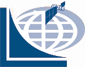 